081 ナノハナ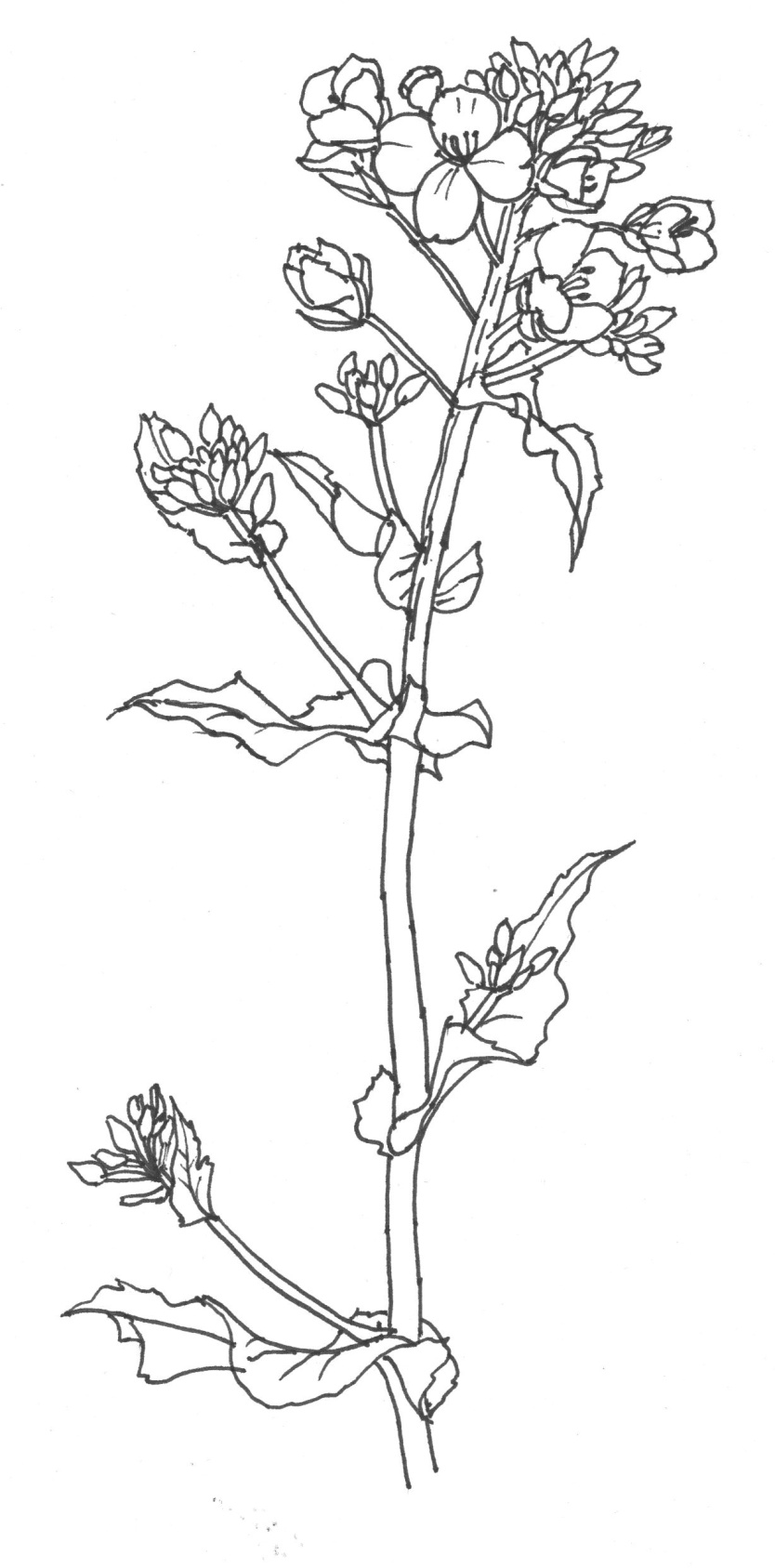 